Conic Sections PracticeDirections:  Graph the following conic sections and list the characteristics that are specific to that conic section.  You will NOT use ALL of the blanks for any one conic section.  1.  					2.  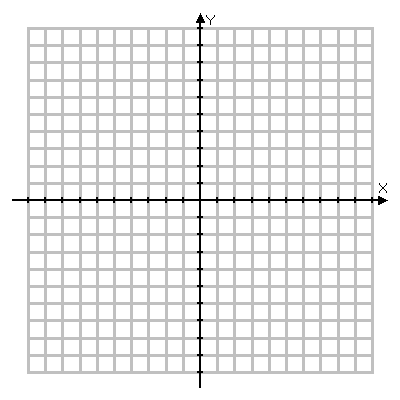 3.  					4.  5.  					6.  7.  					8.  Solve the following equations:9.   10.  Identify the conic section, then rewrite in standard form.  If it is a circle, identify the center and radius.  If it is an ellipse or hyperbola, identify the center and tell whether it is horizontal or vertical.  If it is a parabola, identify the vertex and tell whether the graph opens up, down, right or left.11.  x2 + y2 – 6x – 2y + 1 = 0					12.  y2 – 12x – 72 = 0	13.  9x2 + 4y2 + 54x – 16y + 61 = 0				14.  -25x2 + 16y2 – 150x – 96y – 481 = 0				15.  4x2 – y2 + 8x – 12 = 0					16.  2x2 + 2y2 – 8x + 4y – 2 = 017.  16x2 – y2 + 96x + 8y + 112 = 0				18.  Use the information provided to write each equation in standard form19.  Circle with 					20.  Circle with 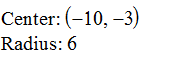 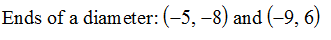 21.  Circle with 				22.  Ellipse with 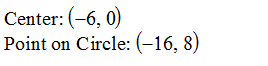 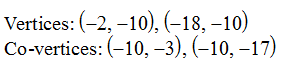 23. Ellipse with 				24.  Ellipse with 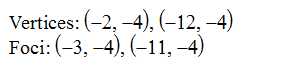 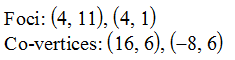 25.  Hyperbola with 			26.  Hyperbola with 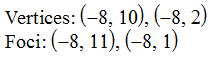 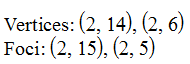 27.  Parabola with 		28.  Parabola with 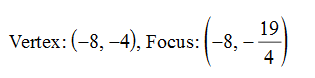 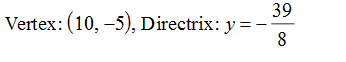 